PIANO DI LAVORO ANNUALE DEL DOCENTE A.S. 2022/23Pisa li 07/12/2022	                                   Il docente prof. Maurizio Antonelli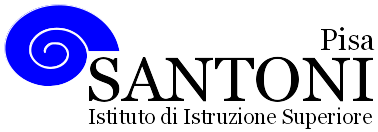 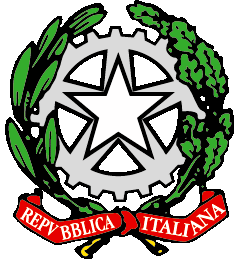 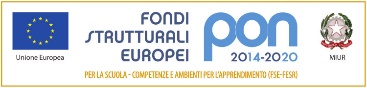 agraria agroalimentare agroindustria | chimica, materiali e biotecnologie | costruzioni, ambiente e territorio | sistema moda | servizi per la sanità e l'assistenza sociale | corso operatore del benessere | agenzia formativa Regione Toscana  IS0059 – ISO9001agraria agroalimentare agroindustria | chimica, materiali e biotecnologie | costruzioni, ambiente e territorio | sistema moda | servizi per la sanità e l'assistenza sociale | corso operatore del benessere | agenzia formativa Regione Toscana  IS0059 – ISO9001agraria agroalimentare agroindustria | chimica, materiali e biotecnologie | costruzioni, ambiente e territorio | sistema moda | servizi per la sanità e l'assistenza sociale | corso operatore del benessere | agenzia formativa Regione Toscana  IS0059 – ISO9001agraria agroalimentare agroindustria | chimica, materiali e biotecnologie | costruzioni, ambiente e territorio | sistema moda | servizi per la sanità e l'assistenza sociale | corso operatore del benessere | agenzia formativa Regione Toscana  IS0059 – ISO9001agraria agroalimentare agroindustria | chimica, materiali e biotecnologie | costruzioni, ambiente e territorio | sistema moda | servizi per la sanità e l'assistenza sociale | corso operatore del benessere | agenzia formativa Regione Toscana  IS0059 – ISO9001www.e-santoni.edu.ite-mail: piis003007@istruzione.ite-mail: piis003007@istruzione.itPEC: piis003007@pec.istruzione.itPEC: piis003007@pec.istruzione.itNome e cognome del docente: Maurizio AntonelliNome e cognome del docente: Maurizio AntonelliNome e cognome del docente: Maurizio AntonelliDisciplina insegnata: Lingua e letteratura italianaDisciplina insegnata: Lingua e letteratura italianaDisciplina insegnata: Lingua e letteratura italianaLibro/i di testo in uso: Claudio Giunta, Cuori intelligenti, vol.3, De Agostini Scuola Libro/i di testo in uso: Claudio Giunta, Cuori intelligenti, vol.3, De Agostini Scuola Libro/i di testo in uso: Claudio Giunta, Cuori intelligenti, vol.3, De Agostini Scuola Classe e Sezione5IIndirizzo di studioServizi per la Sanità e l’Assistenza socialeN. studenti   18Obiettivi trasversali indicati nel documento di programmazione di classe e individuati dal dipartimento (indicare quelli sui quali si concentrerà maggiormente l’impegno didattico esprimendoli preferibilmente in forma di competenze chiave di cittadinanza o di obiettivi di competenze dell’obbligo per le classi del biennio) Competenze ed obiettivi trasversali sono stati individuati tenendo conto delle generali finalità educative e formative del nostro Istituto e delle deliberazioni dei Dipartimenti, dopo una attenta valutazione della situazione di partenza della classe e in continuità con il lavoro degli anni precedenti. Il CdC ritiene che gli studenti debbano acquisire le competenze chiave europee per l’apprendimento permanente. Individua quindi come competenze chiave: imparare ad imparare acquisire un metodo di studio, progettare, comunicare nella madrelingua e in una lingua straniera (inglese), collaborare e partecipare, agire in modo autonomo e responsabile, risolvere problemi, individuare collegamenti e relazioni, acquisire ed interpretare informazioni.Le competenze saranno articolate facendo riferimento agli obiettivi relativi ai principali assi culturaliCompetenze ed Obiettivi relazionali e comportamentali - essere disponibili all'ascolto, al rispetto dei tempi, degli spazi e dei diritti degli altri durante il lavoro, il dibattito, le verifiche in classe.- essere disponibili lavoro cooperativo- essere consapevoli dei propri doveri;- essere autonomi nel lavoro individuale;- abituarsi al rispetto delle scadenze (capacità organizzativa);- rispettare le regole della convivenza scolastica e del comportamento in generale;- riconoscere, valorizzare e utilizzare adeguatamente le proprie capacità. Competenze ed Obiettivi cognitivi- utilizzare con autonomia i libri di testo o gli altri sussidi didattici, anche multimediali, e decodificarne non solo i messaggi verbali, ma anche il linguaggio grafico (carte, schemi, grafici...);- possedere un metodo di analisi del testo volto ad evidenziare nodi concettuali e nozioni significative, così da costruire percorsi logici per l'esposizione orale;- capacità di esprimersi in ogni contesto in un italiano corretto e iniziare a usare la terminologia specifica di ogni disciplina;- attitudine all'ordine e alla precisione necessari quando ci si accinge a produrre e a presentare un lavoro scritto e/o pratico. A questi obiettivi faranno riferimento gli obiettivi specifici delle discipline formulati dai docenti nelle programmazioni educativo-didattiche personali che costituiscono parte integrante di questo documento.Obiettivi trasversali indicati nel documento di programmazione di classe e individuati dal dipartimento (indicare quelli sui quali si concentrerà maggiormente l’impegno didattico esprimendoli preferibilmente in forma di competenze chiave di cittadinanza o di obiettivi di competenze dell’obbligo per le classi del biennio) Competenze ed obiettivi trasversali sono stati individuati tenendo conto delle generali finalità educative e formative del nostro Istituto e delle deliberazioni dei Dipartimenti, dopo una attenta valutazione della situazione di partenza della classe e in continuità con il lavoro degli anni precedenti. Il CdC ritiene che gli studenti debbano acquisire le competenze chiave europee per l’apprendimento permanente. Individua quindi come competenze chiave: imparare ad imparare acquisire un metodo di studio, progettare, comunicare nella madrelingua e in una lingua straniera (inglese), collaborare e partecipare, agire in modo autonomo e responsabile, risolvere problemi, individuare collegamenti e relazioni, acquisire ed interpretare informazioni.Le competenze saranno articolate facendo riferimento agli obiettivi relativi ai principali assi culturaliCompetenze ed Obiettivi relazionali e comportamentali - essere disponibili all'ascolto, al rispetto dei tempi, degli spazi e dei diritti degli altri durante il lavoro, il dibattito, le verifiche in classe.- essere disponibili lavoro cooperativo- essere consapevoli dei propri doveri;- essere autonomi nel lavoro individuale;- abituarsi al rispetto delle scadenze (capacità organizzativa);- rispettare le regole della convivenza scolastica e del comportamento in generale;- riconoscere, valorizzare e utilizzare adeguatamente le proprie capacità. Competenze ed Obiettivi cognitivi- utilizzare con autonomia i libri di testo o gli altri sussidi didattici, anche multimediali, e decodificarne non solo i messaggi verbali, ma anche il linguaggio grafico (carte, schemi, grafici...);- possedere un metodo di analisi del testo volto ad evidenziare nodi concettuali e nozioni significative, così da costruire percorsi logici per l'esposizione orale;- capacità di esprimersi in ogni contesto in un italiano corretto e iniziare a usare la terminologia specifica di ogni disciplina;- attitudine all'ordine e alla precisione necessari quando ci si accinge a produrre e a presentare un lavoro scritto e/o pratico. A questi obiettivi faranno riferimento gli obiettivi specifici delle discipline formulati dai docenti nelle programmazioni educativo-didattiche personali che costituiscono parte integrante di questo documento.Obiettivi trasversali indicati nel documento di programmazione di classe e individuati dal dipartimento (indicare quelli sui quali si concentrerà maggiormente l’impegno didattico esprimendoli preferibilmente in forma di competenze chiave di cittadinanza o di obiettivi di competenze dell’obbligo per le classi del biennio) Competenze ed obiettivi trasversali sono stati individuati tenendo conto delle generali finalità educative e formative del nostro Istituto e delle deliberazioni dei Dipartimenti, dopo una attenta valutazione della situazione di partenza della classe e in continuità con il lavoro degli anni precedenti. Il CdC ritiene che gli studenti debbano acquisire le competenze chiave europee per l’apprendimento permanente. Individua quindi come competenze chiave: imparare ad imparare acquisire un metodo di studio, progettare, comunicare nella madrelingua e in una lingua straniera (inglese), collaborare e partecipare, agire in modo autonomo e responsabile, risolvere problemi, individuare collegamenti e relazioni, acquisire ed interpretare informazioni.Le competenze saranno articolate facendo riferimento agli obiettivi relativi ai principali assi culturaliCompetenze ed Obiettivi relazionali e comportamentali - essere disponibili all'ascolto, al rispetto dei tempi, degli spazi e dei diritti degli altri durante il lavoro, il dibattito, le verifiche in classe.- essere disponibili lavoro cooperativo- essere consapevoli dei propri doveri;- essere autonomi nel lavoro individuale;- abituarsi al rispetto delle scadenze (capacità organizzativa);- rispettare le regole della convivenza scolastica e del comportamento in generale;- riconoscere, valorizzare e utilizzare adeguatamente le proprie capacità. Competenze ed Obiettivi cognitivi- utilizzare con autonomia i libri di testo o gli altri sussidi didattici, anche multimediali, e decodificarne non solo i messaggi verbali, ma anche il linguaggio grafico (carte, schemi, grafici...);- possedere un metodo di analisi del testo volto ad evidenziare nodi concettuali e nozioni significative, così da costruire percorsi logici per l'esposizione orale;- capacità di esprimersi in ogni contesto in un italiano corretto e iniziare a usare la terminologia specifica di ogni disciplina;- attitudine all'ordine e alla precisione necessari quando ci si accinge a produrre e a presentare un lavoro scritto e/o pratico. A questi obiettivi faranno riferimento gli obiettivi specifici delle discipline formulati dai docenti nelle programmazioni educativo-didattiche personali che costituiscono parte integrante di questo documento.Breve profilo della classe a livello disciplinare (dati eventuali sui livelli di profitto in partenza, carenze diffuse nelle abilità o nelle conoscenze essenziali)La classe è composta da 18 alunni, tutti provenienti dalla 4^I dello scorso anno scolastico. Mi è stata assegnata solo quest’anno e la classe, nel suo complesso, non presenta problematicità particolari in merito ai comportamenti, sebbene vi siano singoli casi da seguire con particolare attenzione. In merito agli atteggiamenti, si assiste in generale ad un clima di arrendevolezza rispetto ai compiti assegnati, probabilmente frutto di insuccessi consolidati nel tempo in alcune discipline e comunque alibi per non intraprendere una strada decisiva di recupero di abilità non ancora acquisite.Nella classe sono presenti alcune difficoltà diffuse nella comprensione ed elaborazione di testi, sia in forma orale che scritta. Spesso deficitaria anche la volizione e conseguentemente la determinazione nel perseguire i propri obiettivi; anche nel comportamento si manifestano talvolta dinamiche regressive che devono essere gestite dagli insegnanti per riportare la classe al livello atteso per l’età. Nella classe sono presenti una studentessa certificata in quanto diversabile e vari casi di DSA e BES.Breve profilo della classe a livello disciplinare (dati eventuali sui livelli di profitto in partenza, carenze diffuse nelle abilità o nelle conoscenze essenziali)La classe è composta da 18 alunni, tutti provenienti dalla 4^I dello scorso anno scolastico. Mi è stata assegnata solo quest’anno e la classe, nel suo complesso, non presenta problematicità particolari in merito ai comportamenti, sebbene vi siano singoli casi da seguire con particolare attenzione. In merito agli atteggiamenti, si assiste in generale ad un clima di arrendevolezza rispetto ai compiti assegnati, probabilmente frutto di insuccessi consolidati nel tempo in alcune discipline e comunque alibi per non intraprendere una strada decisiva di recupero di abilità non ancora acquisite.Nella classe sono presenti alcune difficoltà diffuse nella comprensione ed elaborazione di testi, sia in forma orale che scritta. Spesso deficitaria anche la volizione e conseguentemente la determinazione nel perseguire i propri obiettivi; anche nel comportamento si manifestano talvolta dinamiche regressive che devono essere gestite dagli insegnanti per riportare la classe al livello atteso per l’età. Nella classe sono presenti una studentessa certificata in quanto diversabile e vari casi di DSA e BES.Breve profilo della classe a livello disciplinare (dati eventuali sui livelli di profitto in partenza, carenze diffuse nelle abilità o nelle conoscenze essenziali)La classe è composta da 18 alunni, tutti provenienti dalla 4^I dello scorso anno scolastico. Mi è stata assegnata solo quest’anno e la classe, nel suo complesso, non presenta problematicità particolari in merito ai comportamenti, sebbene vi siano singoli casi da seguire con particolare attenzione. In merito agli atteggiamenti, si assiste in generale ad un clima di arrendevolezza rispetto ai compiti assegnati, probabilmente frutto di insuccessi consolidati nel tempo in alcune discipline e comunque alibi per non intraprendere una strada decisiva di recupero di abilità non ancora acquisite.Nella classe sono presenti alcune difficoltà diffuse nella comprensione ed elaborazione di testi, sia in forma orale che scritta. Spesso deficitaria anche la volizione e conseguentemente la determinazione nel perseguire i propri obiettivi; anche nel comportamento si manifestano talvolta dinamiche regressive che devono essere gestite dagli insegnanti per riportare la classe al livello atteso per l’età. Nella classe sono presenti una studentessa certificata in quanto diversabile e vari casi di DSA e BES.4. Interventi personalizzati rispetto a Bisogni Educativi Speciali Per tutti gli studenti con Bisogni Educativi Speciali che seguono una programmazione curricolaresaranno messe in atto misure dispensative e compensative e si farà riferimento agli obiettiviminimi; per gli alunni/le alunne per i quali/le quali sarà opportuno/necessario saranno predisposteprove equipollenti.4. Interventi personalizzati rispetto a Bisogni Educativi Speciali Per tutti gli studenti con Bisogni Educativi Speciali che seguono una programmazione curricolaresaranno messe in atto misure dispensative e compensative e si farà riferimento agli obiettiviminimi; per gli alunni/le alunne per i quali/le quali sarà opportuno/necessario saranno predisposteprove equipollenti.4. Interventi personalizzati rispetto a Bisogni Educativi Speciali Per tutti gli studenti con Bisogni Educativi Speciali che seguono una programmazione curricolaresaranno messe in atto misure dispensative e compensative e si farà riferimento agli obiettiviminimi; per gli alunni/le alunne per i quali/le quali sarà opportuno/necessario saranno predisposteprove equipollenti.